PENGARUH MANAJEMEN LABA TERHADAP TIMELINESS DENGAN DIMODERASI OLEH GOOD CORPORATE GOVERNANCE PADA PERUSAHAAN MANUFAKTUR YANG TERDAFTAR DI BEI PERIODE 2015–2017Oleh:Nama	: Chaterine TarunaNIM	: 37150124SkripsiDiajukan sebagai salah satu syarat untukmemperoleh gelar Sarjana AkuntansiProgram Studi AkuntansiKonsentrasi Audit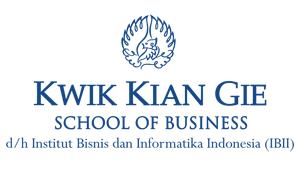 INSTITUR BISNIS dan INFORMATIKA KWIK KIAN GIEJAKARTAApril 2019